	a 41/2017. (XII.29.) BM rendelet 2. melléklete szerintK É R E L E Ma helyi vízgazdálkodási hatósági jogkörbe tartozó, 500 m3/év mennyiséget meg nem haladó, 
házi vízigények kielégítését szolgáló fúrt talajvízkút  
vízjogi üzemeltetési / fennmaradási* engedélyének kiadásáraAlulírott építtető / tulajdonos a 2. pontban megjelölt ingatlanon, a 3. pontban részletezett vízilétesítményre a benyújtott adatok és dokumentáció alapján kérem a létesítési / használatbavételi / fennmaradási / megszüntetési engedélyezési eljárás lefolytatását.  (a megfelelő aláhúzandó)A vízkitermelés módja (a megfelelő aláhúzandó):      a) kézi                          b) gépiA használat során keletkező szennyvíz mennyisége: ……………………………………………….Szennyvíz elhelyezési módja:    .................................................................................................………………………………………………………………………………………………………………………………………………………………………………………………………………………………………………………………………………………………4. A kivitelező, szakértő adatai és nyilatkozata:N y i l a t k o z a tAlulírott nyilatkozom arról, hogy a fent közölt adatok a valóságnak megfelelnek, a kút úgy került kialakításra, hogy abba a felszínről szennyeződés vagy csapadékvíz nem kerülhet.A vízilétesítmény (kút) 2021. január 1. előtt, …………………… évben létesült. Gencsapáti, 20…..………………. hó……nap.…………………………………			…………………………………                               tulajdonos					        kivitelező							         (neve, cégszerű aláírása)ADATLAPVízjogi üzemeltetési és fennmaradási engedélyhezFúrt kút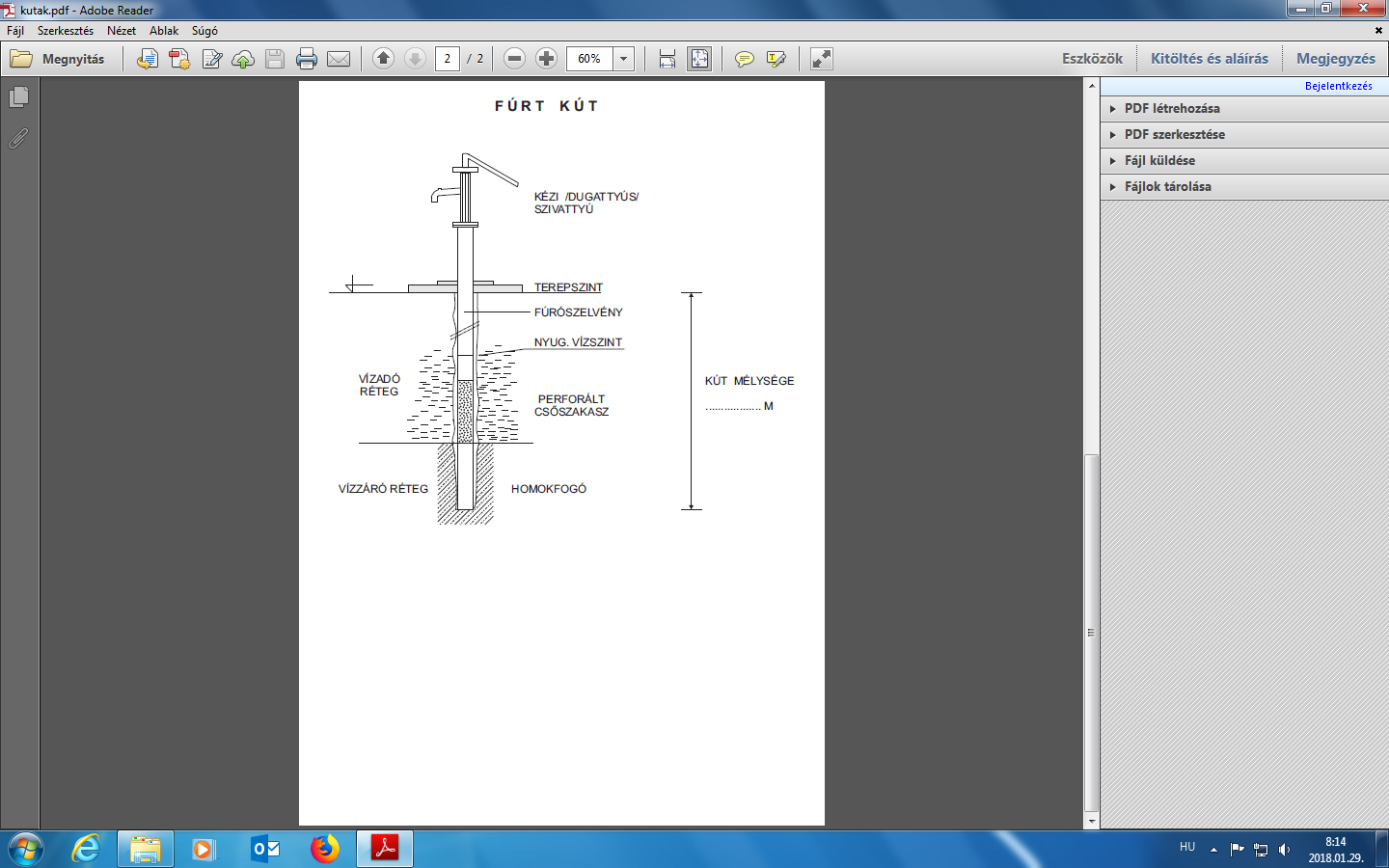       *ha ismertA kérelemhez csatolandó dokumentumok:Helyszínrajz, amelyben szerepel a tervezett létesítmény helye, elhelyezkedése, a telek hrsz-a, határoló vonala.Fényképfelvétel a kútról és környezetéről.Műszaki leírás, engedélyezés feltételeinek teljesüléséről igazolásTulajdonosi hozzájárulás, amennyiben nem a kérelmező a tulajdonos. A felszín alatti vízkészletekbe történő beavatkozás és a vízkútfúrás szakmai követelményeiről szóló 101/2007. (XII. 23.) KvVM rendelet [a továbbiakban: kútr.] 13. § (2) bekezdésének való megfelelés igazolása. Kútr. 13. § (2) Kút kivitelezését - beleértve annak felújítását, javítását és megszüntetését is - az végezheti, akia) az Országos Képzési Jegyzék szerint vízkútfúró szakképesítést szerzett, vagy olyan szakirányú középfokú végzettséggel rendelkezik, amelyhez tartozó tantárgyi képzés és vizsga a kút kivitelezésének elméleti és gyakorlati szinten történő elsajátítását igazolja, vagy szakirányú felsőfokú végzettséggel rendelkezik és kút-kivitelezési jogosultsággal rendelkező személy az elsajátított kút-kivitelezési gyakorlatot számára igazolja, valamintb) a vízkutatási és vízfeltárási célból végzett fúrási, kútépítési, kúttisztítási, kútfelújítási, kútjavítási berendezésre vonatkozón a bányafelügyelet által kiadott, a bányafelügyelet műszaki-biztonsági előírásainak való megfelelést tanúsító igazolásával, vagy a gépek biztonsági követelményeiről és megfelelőségének tanúsításáról szóló miniszteri rendelet szerinti EK megfelelőségi nyilatkozattal rendelkezik.ÁLTALÁNOS TÁJÉKOZTATÓTájékoztatjuk a tisztelt lakosságot, hogy ásott, vagy fúrt kút fennmaradási engedélyezése esetében Gencsapáti Község Jegyzője a 72/1996. (V.22.) Kormányrendelet 24. § alapján - amennyiben az érintett ingatlan Gencsapáti község közigazgatási területén található - az alábbi esetekben illetékes eljárni:„24. § (1) A települési önkormányzat jegyzőjének engedélye szükségesa)  olyan kút létesítéséhez, üzemeltetéséhez, fennmaradásához és meg-szüntetéséhez, amely a következő feltételeket együttesen teljesíti:aa)    a vízbázisok, a távlati vízbázisok, valamint az ivóvízellátást szolgáló vízilétesítmények védelméről szóló kormányrendelet szerint kijelölt, kijelölés alatt álló, illetve előzetesen lehatárolt belső, külső és hidrogeológiai védőidom, védőterület, valamint karszt- vagy rétegvízkészlet igénybevétele, érintése nélkül, és legfeljebb 500 m3/év vízigénybevétellel kizárólag talajvízkészlet vagy parti szűrésű vízkészlet felhasználásával üzemel,ab)      épülettel vagy annak építésére jogosító hatósági határozattal, egyszerű bejelentéssel rendelkező ingatlanon van, és magánszemélyek részéről a házi ivóvízigény vagy a háztartási igények kielégítését szolgálja, és                      ac)        nem gazdasági célú vízigény(3)       Az (1) bekezdés a) pontjában megjelölt kút engedélyezésének feltétele a)   a kitermelt víz használata során keletkező szennyvíznek a környezetet nem veszélyeztető módon való elhelyezése,b)   a vizek hasznosítását, védelmét és kártételeinek elhárítását szolgáló tevé-kenységekre és létesítményekre vonatkozó általános szabályokról szóló kormányrendelet szerinti követelmények maradéktalan teljesítése, valamintc)      a fúrt kút fennmaradásának engedélyezése esetén annak megállapítása, hogy a kút az (1) bekezdés a) pontjának hatálya alá tartozik, és az nem veszélyezteti a vízkészletek védelméhez fűződő érdekeket.”1. Kérelmező adatai:1. Kérelmező adatai:A vízjogi létesítési engedély száma, kelte, kiállító hatósága:(fennmaradási engedélykérelem esetén nem kell kitölteni): …………………………………………………………………………………………….…………..A vízjogi létesítési engedély száma, kelte, kiállító hatósága:(fennmaradási engedélykérelem esetén nem kell kitölteni): …………………………………………………………………………………………….…………..2. A kút helye:IRSZ, település:utca/dűlő, házszám:Helyrajzi száma:Koordináták 
(földrajzi vagy EOV):   X=…………………  Y= …………………..  Z= …………………..Terepszint (mBf):A kút típusa (a megfelelő aláhúzandó):                a) ásott kút                       b) fúrt kútA vízhasználat célja (a megfelelő aláhúzandó):   a) háztartási vízigény        b) házi ivóvízigényVízigény: …………………………..….. m3/évIvóvízcélú felhasználás esetén a vizek hasznosítását, védelmét és kártételeinek elhárítását szolgáló tevékenységekre és létesítményekre vonatkozó általános szabályokról szóló 147/2010. (IV.29.) Kormányrendelet szerinti vízminőség-vizsgálat eredménye:.……………………………………………………………………..……………………………………………………….………………………..3. A kút műszaki adatai:A kút típusa (a megfelelő aláhúzandó):                a) ásott kút                       b) fúrt kútA vízhasználat célja (a megfelelő aláhúzandó):   a) háztartási vízigény        b) házi ivóvízigényVízigény: …………………………..….. m3/évIvóvízcélú felhasználás esetén a vizek hasznosítását, védelmét és kártételeinek elhárítását szolgáló tevékenységekre és létesítményekre vonatkozó általános szabályokról szóló 147/2010. (IV.29.) Kormányrendelet szerinti vízminőség-vizsgálat eredménye:.……………………………………………………………………..……………………………………………………….………………………..3. A kút műszaki adatai:neve:lakhelye / telephelye:kútfúró végzettsége nyilvántartási száma:Név:Cím:Hrsz.: Tel.:Kútfúrás időpontja*:Kútfúró neve*:Tulajdonos aláírásaTulajdonos aláírásaKútfúró aláírása*Kútfúró aláírása*Helyszíni szemlét végző neve:Helyszíni szemlét végző neve:Megjegyzés:Időpont:Szemlét végző aláírásaSzemlét végző aláírása